2023-2024 Lady Crusaders MS Roster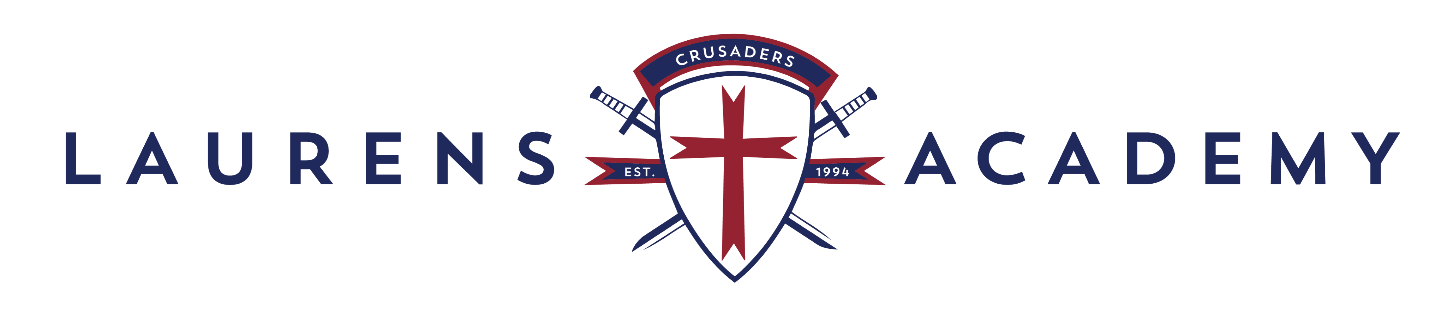 Player Name						GradeEllie Watts							6thEmma McDowell						6thBraylee Burke						6th	Hadley Knox							7thBrooklyn Senn						7th	Adrienne Self						7thLorelai Bagwell						7thLillie Jones							7thLandry Doolittle						7th	SaDee Watkins						7thMackenzie Runyans					8thLily Goforth							8thCaroline Robinson						8thBrooke Abercrombie					8thEliza Pearl Terry						8thEliza Haynes							8th